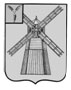 АДМИНИСТРАЦИЯ ПИТЕРСКОГО МУНИЦИПАЛЬНОГО РАЙОНА САРАТОВСКОЙ ОБЛАСТИП О С Т А Н О В Л Е Н И Еот 20 октября 2017 года  №355 с. ПитеркаОб утверждении графика проведения инвентаризации общественных территорий в границах с. Питерка Питерского муниципального образования Питерского муниципального района Саратовской областиВ целях формирования муниципальной программы «Формирование комфортной среды с. Питерка Питерского муниципального образования Питерского муниципального района Саратовской области на 2018-2022 годы», оценки физического состояния общественных территорий и определения необходимости благоустройства, в соответствии с постановлением Правительства Российской Федерации от 10 февраля 2017 года №169 «Об утверждении Правил предоставления и распределения субсидий из федерального бюджета бюджетам субъектов Российской Федерации на поддержку государственных программ субъектов Российской Федерации и муниципальных программ формирования современной городской среды» и приказом Министерства строительства и жилищно-коммунального хозяйства Российской Федерации от 6 апреля 2017 года №691/пр «Об утверждении методических рекомендаций по подготовке государственных программ субъектов Российской Федерации и муниципальных программ формирования современной городской среды в рамках реализации приоритетного проекта «Формирование комфортной городской среды на 2018-2022 годы», руководствуясь Уставом Питерского муниципального района, администрация Питерского муниципального районаПОСТАНОВЛЯЕТ:1.Утвердить прилагаемый график проведения инвентаризации общественных территорий в границах с. Питерка Питерского муниципального образования (далее - график), согласно приложению.2. По	итогам проведения инвентаризации в сроки согласно графику, комиссии представить паспорта общественных территорий в администрацию Питерского муниципального района.3. Настоящее постановление необходимо разместить на официальном сайте администрации Питерского муниципального района Саратовской области.4. Настоящее постановление вступает в силу со дня его официального опубликования.5.Контроль за исполнением настоящего постановления возложить на первого заместителя главы администрации Питерского муниципального района О.Е.Чиженькова.Приложение  к постановлению администрации  муниципального района  от 20  октября 2017 года  №355Графикпроведения инвентаризации благоустройства общественных территорий в с. Питерка Питерского муниципального образованияВЕРНО: руководитель аппарата администрации                                                   муниципального  района                                                         И.А.СеряпинаГлава муниципального района                                  С.И. Егоров№ п/пНаименование территорииДата1.Центральный сквер с.Питерка (фонтан)26 октября 2017 года2.Парк Победы с.Питерка  ул.им.Ленина 10226 октября 2017 года3.Центральная площадь с.Питерка (ул.им.Ленина)26 октября 2017 года4.пер.Садовый (от ул.Советская до ул.Чапаева)26 октября 2017 года5.ул.им.Ленина (от пер.Московский до пер.Рабочий)26 октября 2017 года6.ул.им.Ленина (от Питерская до ул.Автодорожная)26 октября 2017 года7.Пляж с.Питерка пер.им.Гагарина26 октября 2017 года8.пер.им.Кирова (от ул.Юбилейная до ул.Советская.)26 октября 2017 года9.Ул.им.Ленина от пер.Новоузенский до пер.Садовый)26 октября 2017 года10.Ул.Советская  ( от пер.Московский до пер.Кирова)26 октября 2017 года